附件2：湖南华天大酒店交通指南湖南华天大酒店地址长沙市芙蓉区解放东路300号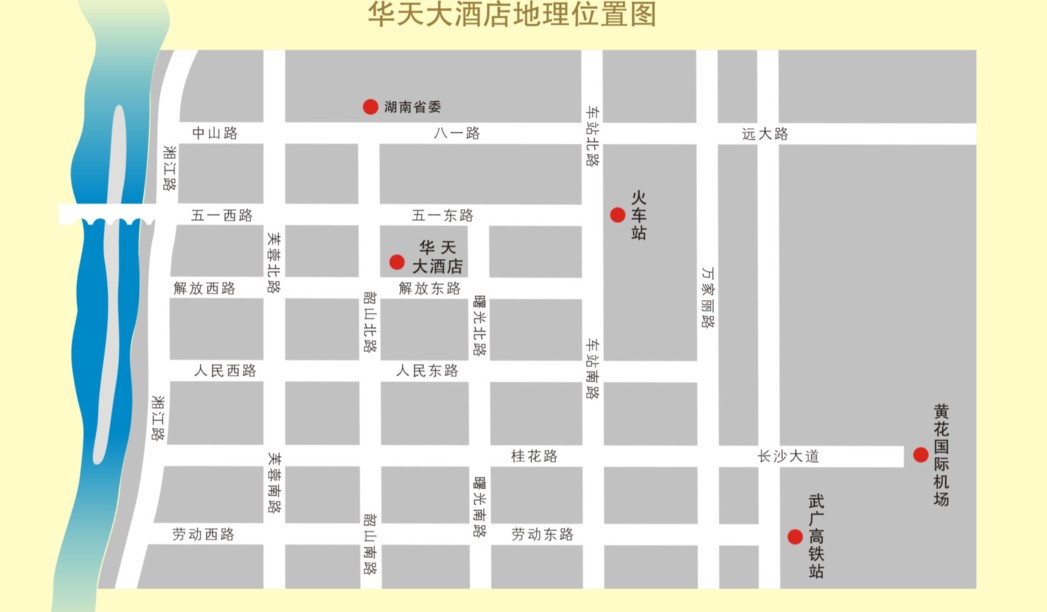 交通指南---火车站1.乘坐出租车，车程1.18公里，费用约13元。2.步行，从站前广场左侧穿过地下通道至五一路，沿五一路向西（同侧左向）至曙光路口左转，前行至与解放路东路交叉口右转后前行300米即到。用时约15分钟。交通指南---高铁南站1.在高铁出站口左侧进入地铁线，乘坐地铁2号线，向西（望城坡）方向，购票时选择到站是袁家岭站，到站后从袁家岭站2号出口出地铁，前行至曙光路口右转前行至与解放路东路交叉口右转，前行300米即到。用时约11分钟。2.乘坐出出租车，用时30分钟左右，车费约35元。四、交通指南---航空1.出租车至酒店，用时约45分钟，车价约80元。2.机场大巴，在机场出口处购票乘车，票价15元，到达火车站民航大酒店下车，沿五一路向西（同侧左向）至曙光路口左转，前行至与解放路东路交叉口右转后前行300米即到。福州名城豪生大酒店交通指南福州名城豪生大酒店地址中国福建省福州市马尾区江滨东大道86号。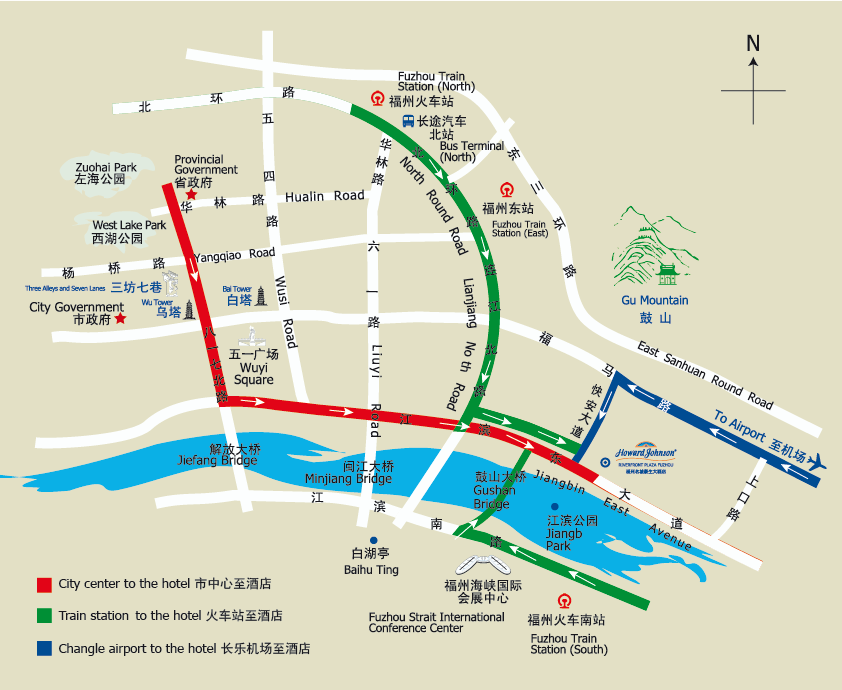 交通指南---高铁/动车福州站至酒店（约20公里）打车至酒店需50-60元左右。福州南站至酒店（约15公里）打车至酒店需40-50元左右。交通指南---航空福州长乐国际机场至酒店（约35公里）打车至酒店需90-100元左右。福州长乐国际机场至酒店（约35公里）机场快线至酒店需45分钟左右、票价40元。机场快线请关注如下二维码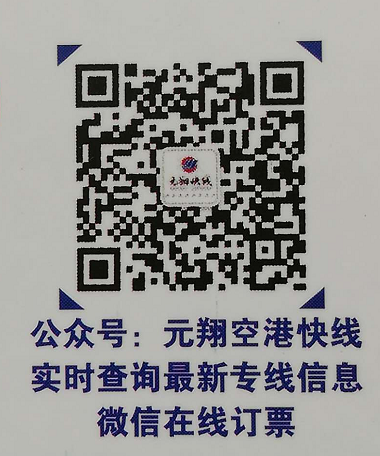 